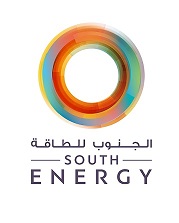 Service Cancelation FormService Cancelation FormService Cancelation FormService Cancelation FormService Cancelation FormService Cancelation Formطلب الغاء خدمةطلب الغاء خدمةطلب الغاء خدمةطلب الغاء خدمةDistrict Cooling & LPG Supply ServicesDistrict Cooling & LPG Supply ServicesDistrict Cooling & LPG Supply ServicesDistrict Cooling & LPG Supply ServicesDistrict Cooling & LPG Supply ServicesDistrict Cooling & LPG Supply Servicesخدمة التبريد المركزي والغازخدمة التبريد المركزي والغازخدمة التبريد المركزي والغازخدمة التبريد المركزي والغازDATEDATEDATE      \      \            \      \            \      \            \      \            \      \      التاريخالتاريخAccount and Premise DetailsAccount and Premise DetailsAccount and Premise DetailsAccount and Premise DetailsAccount and Premise DetailsAccount and Premise Detailsمعلومات الحساب والوحدةمعلومات الحساب والوحدةمعلومات الحساب والوحدةمعلومات الحساب والوحدةSelect service type:    District Cooling            Gas ServiceSelect service type:    District Cooling            Gas ServiceSelect service type:    District Cooling            Gas ServiceSelect service type:    District Cooling            Gas ServiceSelect service type:    District Cooling            Gas ServiceSelect service type:    District Cooling            Gas Serviceاختر نوع الخدمة :  خدمة التبريد                   خدمة الغازاختر نوع الخدمة :  خدمة التبريد                   خدمة الغازاختر نوع الخدمة :  خدمة التبريد                   خدمة الغازاختر نوع الخدمة :  خدمة التبريد                   خدمة الغازCustomer Account numberرقم حساب العميلCustomer Nameاسم العميلMobile Numberالهاتف المتحركLand Lineالهاتف الثابتEmailالبريد الالكترونيProject Nameاسم المشروعBuilding Nameاسم المبنىUnit numberرقم الوحدةFinal Bill Request forFinal Bill Request forFinal Bill Request forFinal Bill Request forFinal Bill Request forFinal Bill Request forسبب طلب الفاتورة النهائية سبب طلب الفاتورة النهائية سبب طلب الفاتورة النهائية سبب طلب الفاتورة النهائية  Sale of Property (Owner) Sale of Property (Owner) Sale of Property (Owner) Sale of Property (Owner) Clearance Certificate (Owner) Clearance Certificate (Owner) Clearance Certificate (Owner)  Move Out (Tenant)  Move Out (Tenant)  Move Out (Tenant) بيع الوحدة ( للمالك) بيع الوحدة ( للمالك) بيع الوحدة ( للمالك) بيع الوحدة ( للمالك)شهادة برائة ذمة (للمالك)شهادة برائة ذمة (للمالك)شهادة برائة ذمة (للمالك) الانتقال من الوحدة الحالية ( المستأجر) الانتقال من الوحدة الحالية ( المستأجر) الانتقال من الوحدة الحالية ( المستأجر)Other:      Other:      Other:      Other:      Other:      Other:      اخرى :      اخرى :      اخرى :      اخرى :      Refund DetailsRefund DetailsRefund DetailsRefund DetailsRefund DetailsRefund Detailsمعلومات الاسترجاع معلومات الاسترجاع معلومات الاسترجاع معلومات الاسترجاع Bank NameBank Nameاسم المصرفAccount Holder NameAccount Holder Nameاسم صاحب الحسابBank Account No.Bank Account No.رقم الحساب المصرفيIBANIBANرقم الايبانCustomer Signature: __________________________Date: ______________________________________Customer Signature: __________________________Date: ______________________________________Customer Signature: __________________________Date: ______________________________________Customer Signature: __________________________Date: ______________________________________Customer Signature: __________________________Date: ______________________________________Customer Signature: __________________________Date: ______________________________________توقيع العميل : _____________________________التاريخ : __________________________________توقيع العميل : _____________________________التاريخ : __________________________________توقيع العميل : _____________________________التاريخ : __________________________________توقيع العميل : _____________________________التاريخ : __________________________________Important Note: Important Note: Important Note: Important Note: Important Note: Important Note: ملاحظات مهمة:ملاحظات مهمة:ملاحظات مهمة:ملاحظات مهمة:For Companies / Retails accounts, refundable security deposit will be only deposited into the company’s bank accountFor Companies / Retails accounts, refundable security deposit will be only deposited into the company’s bank accountFor Companies / Retails accounts, refundable security deposit will be only deposited into the company’s bank accountFor Companies / Retails accounts, refundable security deposit will be only deposited into the company’s bank accountFor Companies / Retails accounts, refundable security deposit will be only deposited into the company’s bank accountFor Companies / Retails accounts, refundable security deposit will be only deposited into the company’s bank accountلحسابات الشركات والمحال التجارية، سيتم استرجاع مبلغ الضمان الى الحساب المصرفي للشركة  فقطلحسابات الشركات والمحال التجارية، سيتم استرجاع مبلغ الضمان الى الحساب المصرفي للشركة  فقطلحسابات الشركات والمحال التجارية، سيتم استرجاع مبلغ الضمان الى الحساب المصرفي للشركة  فقطلحسابات الشركات والمحال التجارية، سيتم استرجاع مبلغ الضمان الى الحساب المصرفي للشركة  فقطFor Individual accounts, refund will be only paid to actual customer’s bank account after 14 working days from the submission dateFor Individual accounts, refund will be only paid to actual customer’s bank account after 14 working days from the submission dateFor Individual accounts, refund will be only paid to actual customer’s bank account after 14 working days from the submission dateFor Individual accounts, refund will be only paid to actual customer’s bank account after 14 working days from the submission dateFor Individual accounts, refund will be only paid to actual customer’s bank account after 14 working days from the submission dateFor Individual accounts, refund will be only paid to actual customer’s bank account after 14 working days from the submission dateلحسابات الافراد، سيتم استرجاع مبلغ الضمان الى الحساب المصرفي الخاص بالعميل فقط بعد 14 يوم عمل من تاريخ التقديملحسابات الافراد، سيتم استرجاع مبلغ الضمان الى الحساب المصرفي الخاص بالعميل فقط بعد 14 يوم عمل من تاريخ التقديملحسابات الافراد، سيتم استرجاع مبلغ الضمان الى الحساب المصرفي الخاص بالعميل فقط بعد 14 يوم عمل من تاريخ التقديملحسابات الافراد، سيتم استرجاع مبلغ الضمان الى الحساب المصرفي الخاص بالعميل فقط بعد 14 يوم عمل من تاريخ التقديمFor South Energy use onlyFor South Energy use onlyFor South Energy use onlyFor South Energy use onlyFor South Energy use onlyFor South Energy use onlyRequest received by:Request received by:Request received by:Request received by:Request received by:Request received by:Request Approved By: Request Approved By: Request Approved By: Request Approved By: Request Approved By: Request Approved By: 